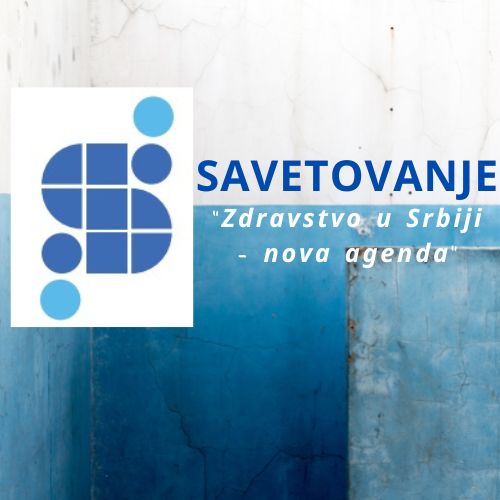  PROGRAMUTORAK, 6.decembarHOTELI: „Merkur“ i „Zepter“ Vrnjačka Banjadolazak učesnika, smeštaj u hotel od 14 časova, večeraSREDA, 7.decembarVREMEAKTIVNOST/PROGRAM9:00-10:00hol ispred kongresne sale; hotel ZepterREGISTRACIJA UČESNIKA10:00 – 10:15hotel Zepter, kongresna sala Otvaranje, pozdravne reči KZUS ( prof.dr Georgios Konstantinidis, predsednik UO KZUS,  Snežana Rašić Đorđević, direktor KZUS, Dejan Stanojević, predsednik Skupštine KZUS)10:15 –11:15hotel Zepter, kongresna salaSESIJA: „Zdravstvo u Srbiji, nova agenda“Ministarstvo zdravlja Republike Srbije: „Predstavljanje politike Ministarstva zdravlja u narednom periodu - prioriteti, ciljevi, vizija“ RFZO – Aktuelnosti iz Republičkog fonda za zdravstveno osiguranja,  prof.dr Sanja Radojević Škodrić, direktor RFZO DRI – Nalazi i preporuke Državne revizorske institucije, dr Duško Pejović, predsednik DRI11:15-11:40hol ispred kongresne sale; hotel ZepterPAUZA ZA KAFU11:40 – 12:40hotel Zepter, kongresna salaSESIJA „Kadrovi u zdravstvenom sistemu u Srbiji“-  prof.dr Georgios Konstantinidis, Komora zdravstvenih ustanova Srbije; - Ministarstvo zdravlja Republike Srbije- Institut za javno zdravlje Srbije „Dr Milan Jovanović Batut“, dr Miljan Ljubičić „Prikaz ljudskih resursa u sistemu zdravstvene zaštite Republike Srbije“-  Predstavnik zdravstvene ustanove (direktor Zavoda za urgentnu medicinu Beograd, dr Goran Čolaković)12:40-13:10PANEL DISKUSIJA „KADROVI - kako obezbediti dovoljan broj kompetentnih, ravnomerno raspoređenih i motivisanih zdravstvenih radnika u sistemu“13:10 - 15:30RUČAKČETVRTAK, 8.decembarVREMEAKTIVNOST/PROGRAM9:30 -10:30hotel Zepter, kongresna salaKZUS - Analiza finansijskog poslovanja zdravstvenih ustanova, Olga Bukarica, Komora zdravstvenih ustanova SrbijeNALED, Miroslava Krstić – Aktivnosti NALED-a u vezi sa sektorom  zdravstvaEdukacije za menadžment – uloga lidera u sprovođenju reformi u zdravstvu, Igor Ivić, Methodes Franklin Covey10:30-11:45hotel Zepter, kongresna salaSESIJA: “Odnos državnog i privatnog zdravstva i digitalizacija kao način povezivanja ova dva sistema“-  Ministarstvo zdravlja Republike Srbije, prof.dr Ferenc Vicko-  Asocijacija privatnih zdravstvenih ustanova i privatnih praksi,  Marija Rabrenović-  Digitalizacija u zdravstvenom sistemu Republike Srbije, Nikola Radoman, Ministarstvo zdravlja Republike Srbije-Servis javnog zdravlja u funkciji integrisanog zdravstvenog informacionog sistema u Republici Srbiji,   Institut za javno zdravlje Srbije „Dr Milan Jovanović Batut“ dr Ivan Ivanović- Vukašin Radulović, HeliantQ&A11:45 -12:00hol ispred kongresne sale; hotel ZepterPAUZA ZA KAFU12:00 – 13:00hotel Zepter, kongresna salaSESIJA - PRIMAR„Izazovi u sistemu primarne zdravstvene zaštite“  Doc.dr Aleksandar Stefoski, Ministarstvo zdravlja Republike SrbijePredstavnici domova zdravlja, odabrani prema regionalnom principu (5)13:00 RUČAK20:30hotel „Merkur“Svečana večeraPETAK, 9. decembarVREMEAKTIVNOST/PROGRAM10:00 - 10:30hotel Zepter, kongresna salaSpecifičnosti rada u zdravstvenoj ustanovi sa primerima iz prakse :prekovremeni rad – dežurstva, rad po pozivu, pripravnostuslovi za dopunski rad zdravstvenih radnika i saradnikaspecijalizacije (organizacija, ugovor, troškovi, prava specijalizanata, obaveze i raskid ugovoradruga pitanja od značaja za zaposlene i radno angažovane (zarada, minuli rad, odmori, odsustva, troškovi i druga prava zaposlenihprimena posebnog kolektivng ugovora i rešenja spornih pitanja – jubilarna nagrada, solidarna pomoć, bolovanjapraktična rešenja spornih pitanja u vezi sa obračunom zarada, naknada i drugih primanja***Snežana Mirković, konsultant IPCBorka Nikolić, Klinički centar Srbije, pomoćnik finansijskog direktora za sektor obračuna zarada10:30 – 11:00hotel Zepter, kongresna salaIskra – novi sistem za obračun plata u javnom sektorunajava novog sistema za obračun zarada „Iskra“šta mogu da očekuju zdravstvene ustanove u uvođenju novog sistema za obračun zarada „Iskra“Snežana Mirković, konsultant IPC11:00 – 11:30hotel Zepter, kongresna salaJavne nabavke  Jasmina Milenković, Republička komisija za zaštitu prava u postupcima javnih nabavki13:00RUČAK